Mladší děti
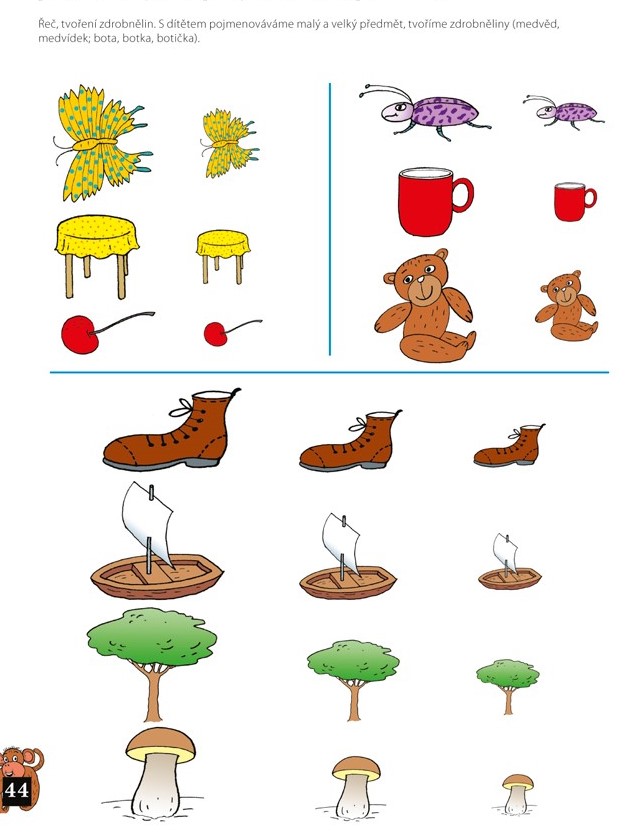 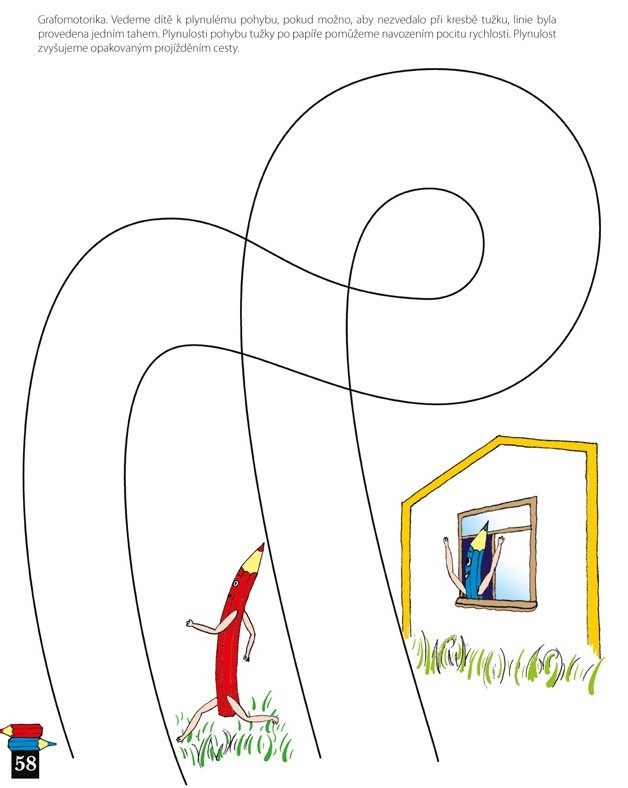 Předškoláci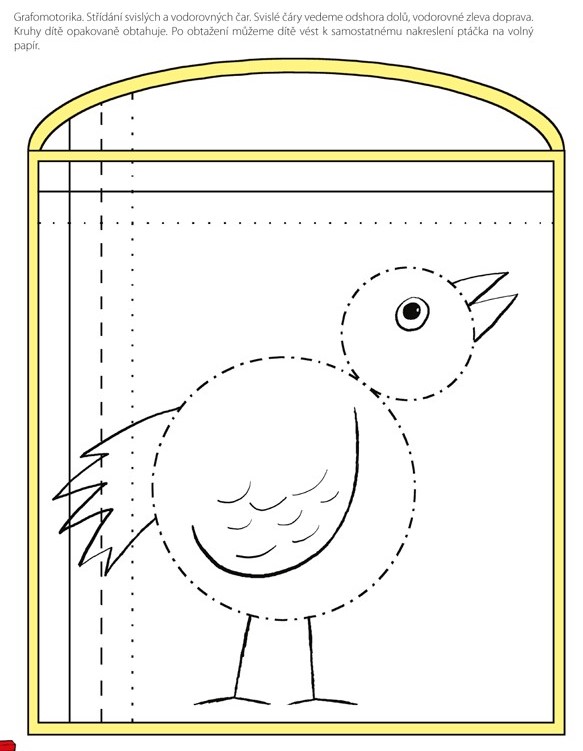 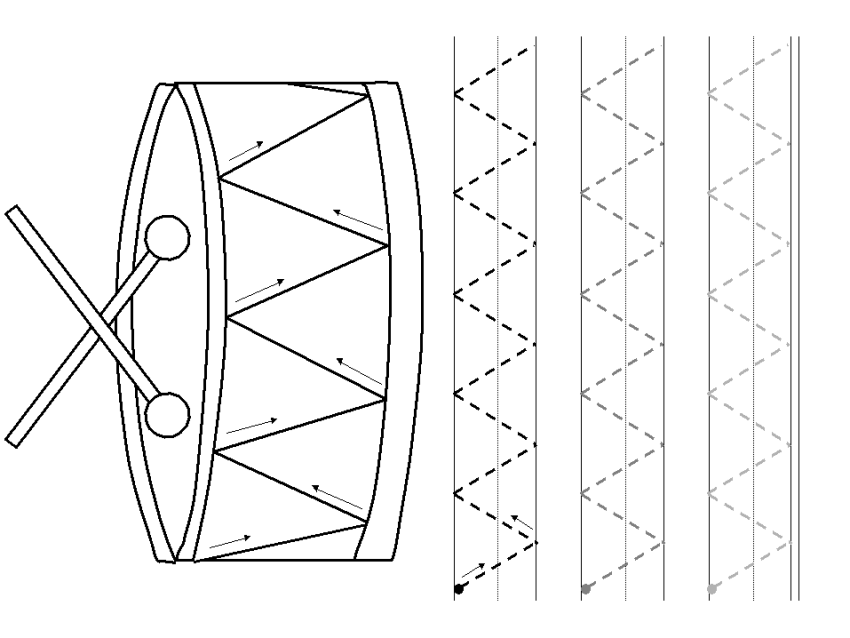 